Протокол № 322заседания ПравленияСаморегулируемой организации аудиторовАССОЦИАЦИЯ «СОДРУЖЕСТВО» (СРО ААС)г. Москва 			                             			                              21 июля 2017 г.Голосовали:Члены Правления СРО ААС:Ананьев И.В., Бородина Н.В., Бутовский В.В., Веренков А.И., Голенко В.С., Горячева О.В., Гузов Ю.Н., Желтяков Д.В., Жуков С.П., Кобозева Н.В., Константинова И.Г., Кромин А.Ю., Кузнецов А.П., Лимаренко Д.Н., Майданчик М.И., Малофеева Н.А., Михайлович Т.Н., Мухарева Е.В., Носова О.А., Овакимян А.Д., Рукин В.В., Рыбенко Г.А., Симакова М.Ю., Старовойтова Е.В., Сюткина М.Г., Филипьев Д.Ю., Чая В.Т., Черкасова Н.В., Шеремет А.Д.Итого в голосовании на заседании Правления СРО ААС приняло участие 29 из 47 человек, что составляет 61,7% голосов, кворум для принятия решений имеется.Форма заседания Правления СРО ААС – заочная.Документы, содержащие сведения о голосовании членов Правления СРО ААС, принимались до 21 июля 2017 года.ПОВЕСТКА ДНЯ:О приеме в члены СРО ААС.О восстановлении членства в СРО ААС.Об отложении рассмотрения заявления о прекращении членства в СРО ААС.Об отмене рекомендации о приостановлении членства в СРО ААС.О приостановлении членства в СРО ААС.О прекращении членства в СРО ААС.Об аннулировании квалификационного аттестата и прекращении членства в СРО ААС.Решили: утвердить повестку дня заседания Правления СРО ААС.Решение принято единогласноПо первому вопросуО приеме в члены СРО ААСРешили:1.1. Принять в члены СРО ААС 7 аудиторов;1.2. Принять в члены СРО ААС 1 индивидуального аудитора;1.3. Принять в члены СРО ААС 1 аудиторскую организацию.Решение принято единогласноПо второму вопросуО восстановлении членства в СРО ААС Решили:2.1. Восстановить членство в СРО ААС в связи с устранением нарушения (несоблюдение требования о численности аудиторов, являющихся работниками аудиторской организации) 1 аудиторской организации;2.2. Восстановить членство в СРО ААС с 29.07.2017г. в связи истечением срока приостановления членства по Предписанию Управления Федерального казначейства по г. Москве 1 аудиторской организации.Решение принято единогласноПо третьему вопросуОб отложении рассмотрения заявления о прекращении членства в СРО ААСРешили:3.1. Отложить рассмотрение заявления о прекращении членства в СРО ААС на основании п.10.4.2. Положения о членстве СРО ААС 2 аудиторских организаций.Решение принято единогласноПо четвертому вопросуОб отмене рекомендации о приостановлении членства в СРО ААС Решили:4.1. Отменить рекомендацию о приостановлении членства в СРО ААС в связи с устранением нарушения требования к членству (несоблюдение требования о численности аудиторов, являющихся работниками аудиторской организации) 1 аудиторской организации;4.2. Отменить рекомендацию о приостановлении членства в СРО ААС в связи с устранением нарушения требования к членству (несоблюдение требования о численности аудиторов в коллегиальном исполнительном органе аудиторской организации) 1 аудиторской организации.Решение принято единогласноПо пятому вопросуО приостановлении членства в СРО ААС Решили:5.1. Приостановить членство в СРО АС на срок до устранения нарушения, но не более 180 календарных дней, по рекомендации ДК СРО ААС в связи нарушением требования к членству (несоблюдение требования о численности аудиторов, являющихся работниками аудиторской организации) 3 аудиторских организаций;5.2. Приостановить членство в СРО ААС на срок до устранения нарушения, но не более 180 календарных дней, по рекомендации ДК СРО ААС в связи нарушением требований к членству (несоблюдение требования о том, что лицо, являющееся единоличным исполнительным органом организации, должно быть аудитором; несоблюдение требования о доле уставного (складочного) капитала аудиторской организации, принадлежащей аудиторам и (или) аудиторским организациям) 2 аудиторских организаций;5.3. Приостановить членство в СРО ААС на срок до устранения нарушения, но не более 180 календарных дней, по рекомендации ДК СРО ААС в связи нарушением требований к членству (несоблюдение требования о том, что лицо, являющееся единоличным исполнительным органом организации, должно быть аудитором; несоблюдение требования о численности аудиторов, являющихся работниками аудиторской организации) 1 аудиторской организации;5.4. Приостановить членство в СРО ААС на 60 календарных дней по Предписанию Управления Федерального казначейства по Нижегородской области 1 аудиторской организации.Решение принято единогласноПо шестому вопросуО прекращении членства в СРО ААСРешили:6.1. Прекратить членство в СРО ААС на основании поданного заявления 1 аудитора;6.2. Прекратить членство в СРО ААС в связи со смертью 1 аудитора;6.3. Прекратить членство в СРО ААС на основании поданного заявления 14 аудиторских организаций;6.4. Прекратить членство в СРО ААС в качестве меры дисциплинарного воздействия в связи с окончанием срока приостановления членства и неустранением нарушения (несоблюдение требования о численности аудиторов, являющихся работниками аудиторской организации) 1 аудиторской организации;6.5. Прекратить членство в СРО ААС в качестве меры дисциплинарного воздействия в связи с выявленными нарушениями положений ФЗ № 307 от 30.12.2008 г. «Об аудиторской деятельности», стандартов аудиторской деятельности, Правил независимости аудиторов и аудиторских организаций 1 аудиторской организации.Решение принято единогласноПо седьмому вопросуОб аннулировании квалификационного аттестата и прекращении членства в СРО ААСРешили:7.1. Аннулировать квалификационный аттестат аудитора в связи с несоблюдением требования о прохождении обучения в 2016 году и прекратить членство в СРО ААС по рекомендации ДК СРО ААС и прекратить членство в СРО ААС 1 аудитора.Решение принято большинством голосовПодсчет голосов проводился секретарем заседания Правления СРО ААС Носовой О.А.Подписи:Председатель Правления СРО ААС ______________________ А.Д. ШереметСекретарь Правления СРО ААС      ______________________ О.А. Носова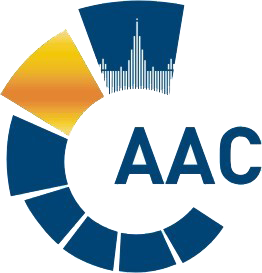 САМОРЕГУЛИРУЕМАЯ ОРГАНИЗАЦИЯ АУДИТОРОВАССОЦИАЦИЯ «СОДРУЖЕСТВО» 
член Международной Федерации Бухгалтеров (IFAC)(ОГРН 1097799010870, ИНН 7729440813, КПП 772901001) 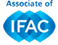 119192, г. Москва, Мичуринский проспект, дом 21, корпус 4. т: +7 (495) 734-22-22, ф: +7 (495) 734-04-22, www.auditor-sro.org, info@auditor-sro.org 